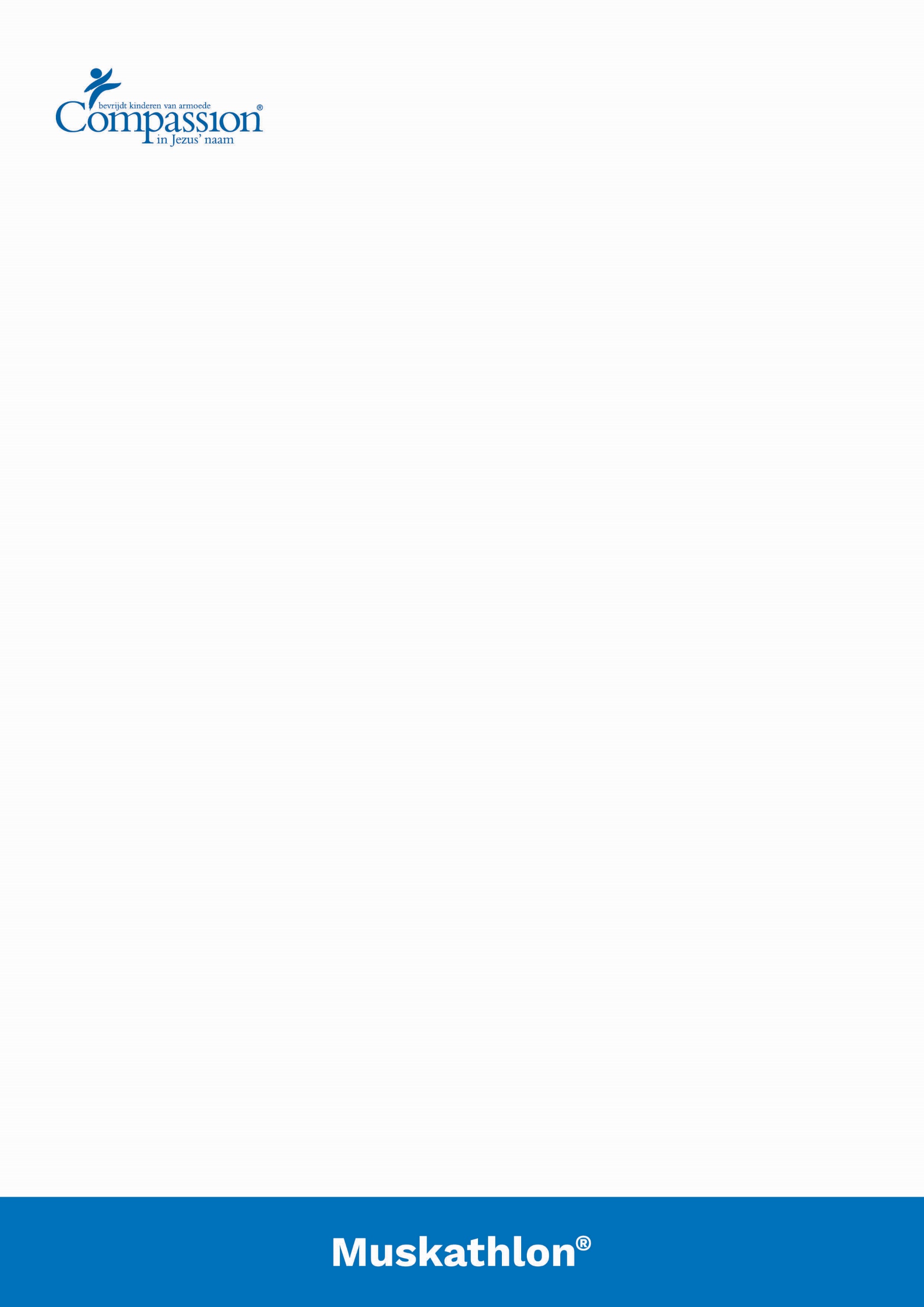 Tips voor social media
Maak gebruik van onderstaande voorbeeldberichten om inspiratie op te doen voor jouw Muskathlon wervingscampagne.

Eerste berichtVan datum t/m datum jaartal doe ik mee aan de Muskathlon in land. Ik ga een marathon lopen op een uitdagend parcours in intense hitte. Ik doe dit voor kinderen en gezinnen die in extreme armoede leven. Samen met kindsponsororganisatie Compassion wil ik hen een hoopvolle toekomst geven. Steun mij in de strijd tegen armoede door een gift te geven of een kind te sponsoren via Compassion: [persoonlijke pagina]. Bedankt!Algemeen bedankberichtIedereen die mij heeft gesponsord voor mijn deelname aan de Muskathlon in land: hartelijk dank voor je steun! Je kunt de stand van mijn fondsenwerving volgen op mijn persoonlijke pagina: [persoonlijke pagina]. Nogmaals bedankt.Stuur na iedere sponsoring een persoonlijk berichtje, bijvoorbeeld:Enorm bedankt voor je donatie aan mijn Muskathlon en daarmee Compassion. Geweldig dat je naast me staat in de strijd tegen armoede! Je kunt de stand van mijn fondsenwerving volgen op mijn persoonlijke pagina: [persoonlijke pagina]. Nogmaals bedankt!Volgende post – vooruitgang naar het sponsorwervingsdoelMijn fondsenwervingsdoel voor de Muskathlon in land is €10.000. Ik zit nu ongeveer op XX%. Wil je me helpen door een gift te geven of een kind te sponsoren? Kindsponsoring kost €33 per maand en telt voor €1000 op mijn teller. Sponsor mij via [persoonlijke pagina]. Bedankt!Het ‘waarom’ benadrukken is belangrijk! Bijvoorbeeld:
Een kind hoort niet in armoede te leven. Wil jij het verschil maken in een kinderleven? Dat kan! Op datum jaartal loop/fiets/wandel ik in land voor kinderen in armoede en jij kan mij steunen door een kind te sponsoren. Voor meer informatie ga je naar: [persoonlijke pagina].Tussentijdse doelen:Ik heb al XXX opgehaald deze week! Dank aan al mijn sponsoren voor jullie steun! Nog maar XX euro te gaan en dan heb ik in 1 week tijd XXX euro opgehaald voor Compassion! Wie helpt me over de streep? Ga naar [persoonlijke pagina] en sponsor mij. Bedankt!Fondsenwervingsdoel gehaald!Ik heb mijn doelstelling van €10.000 voor Compassion gehaald! Geweldig! Xx kinderen hebben een sponsor gevonden. Iedereen enorm bedankt die mij heeft geholpen om dit voor elkaar te krijgen. Maar ik ga gewoon door! Je kunt mij nog steeds sponsoren voor mijn Muskathlon met Compassion in land. Ga naar [persoonlijke pagina] om mij te sponsoren. Bedankt!Een week voor de MuskathlonOver een week vertrek ik naar land voor Compassion! Ik probeer €XXXX op te halen voordat ik vertrek. Diegenen die al gesponsord hebben: bedankt voor je steun! Als je nog geen tijd hebt gehad om te sponsoren, maar het wel van plan was, doe het dan nu. Sponsoren kan nog steeds via [persoonlijke pagina]. Bedankt!Bedankbericht een week na de MuskathlonIk ben terug! Iedereen die me heeft gesteund voor mijn deelname aan de Muskathlon in land, hartelijk bedankt. Jullie zijn fantastisch! Jullie bijdrage maakt een groot verschil in het leven van kinderen in armoede. Ik heb met eigen ogen gezien hoe het werk van Compassion geweldige impact heeft in kinderlevens en gezinnen in armoede. Je kunt nog altijd bijdragen via mijn persoonlijke sponsorpagina [persoonlijke pagina]. Nogmaals bedankt!Andere sponsorwervingstips Zet anderen in. Vraag vrienden en familie om een bericht van jou te delen. Verander je profielfoto en/of omslagfoto van Facebook naar een foto waar je traint voor de Muskathlon en zet in de beschrijving een link naar je wervingspagina.Tip voor oud-deelnemers: Laat je vrienden de foto’s zien van je vorige deelname en vertel over de impact die het op je heeft gehad.